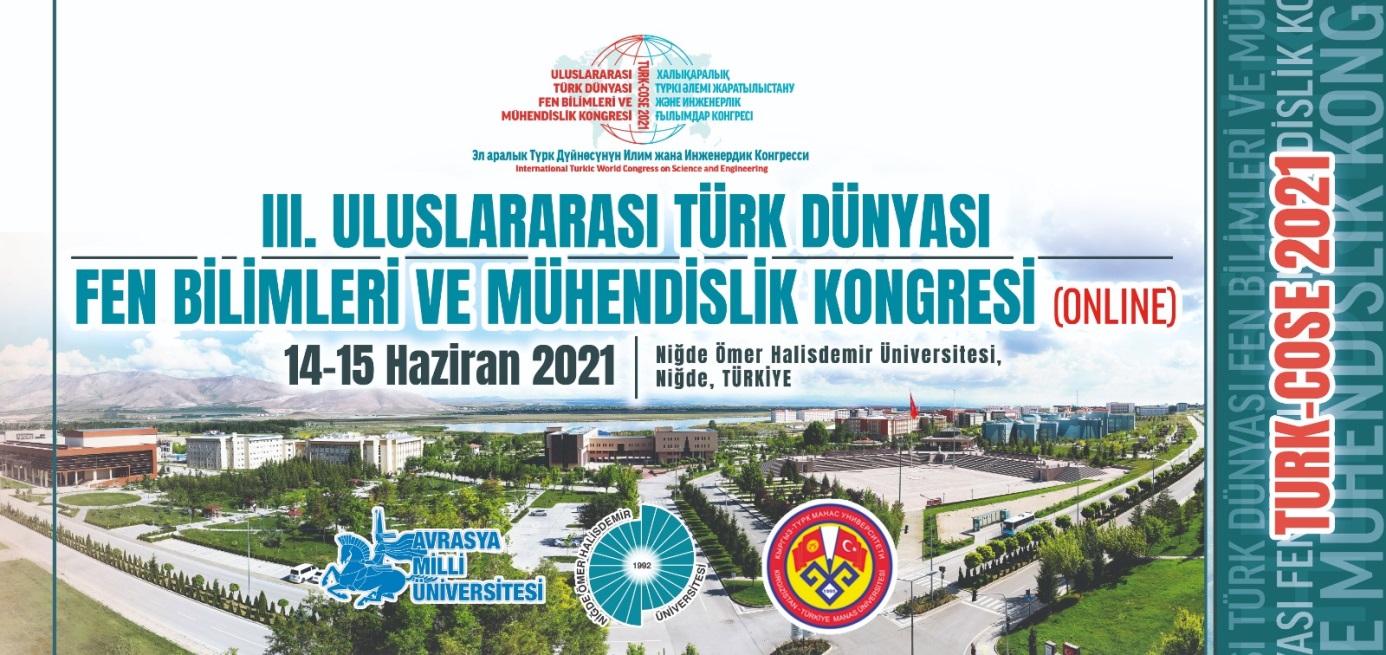 http://www.ohu.edu.tr/turk-cose-trhttp://www.ohu.edu.tr/turk-cose-kzhttp://www.ohu.edu.tr/turk-cose-kghttp://www.ohu.edu.tr/turk-cose-enTURK-COSE 2021 3. Uluslararası Türk Dünyası Fen Bilimleri ve Mühendislik KongresiBildiri Özeti FormatıBildiri Başlığı:Bildiri Yazar(lar)ı:Bildiri Yazar(lar)ı Kurumu ve/veya Unvanı	Bildiri Sorumlu Yazarı E-posta Adresi:Özet: en fazla 250 kelimeAnahtar Kelimeler: en fazla 5 adetÖzel Tematik Oturum Önerisi (İsteğe Bağlı): Özetin dahil olabileceği oturum başlığı, oturum başkanı ve temanın belirtilmesi)Notlar:-Bildiri özetleri Türkçe ve İngilizce, Kazakça ve İngilizce veya Rusça ve İngilizce dillerinde kabul edilmektedir.-Özet, en fazla 250 kelime, 1 punto satır aralıklı, “Arial” yazı tipinde, 12 punto ile, her iki yana yaslanmış olarak, .doc veya .docx formatında, tek bir dosya şeklinde hazırlanmalıdır.-Her bir katılımcı en fazla 2 bildiri sunabilmektedir.